Приложение № 2 к положению о XVII республиканском конкурсе на лучшего классного руководителя 2022 года«Самый классный классный»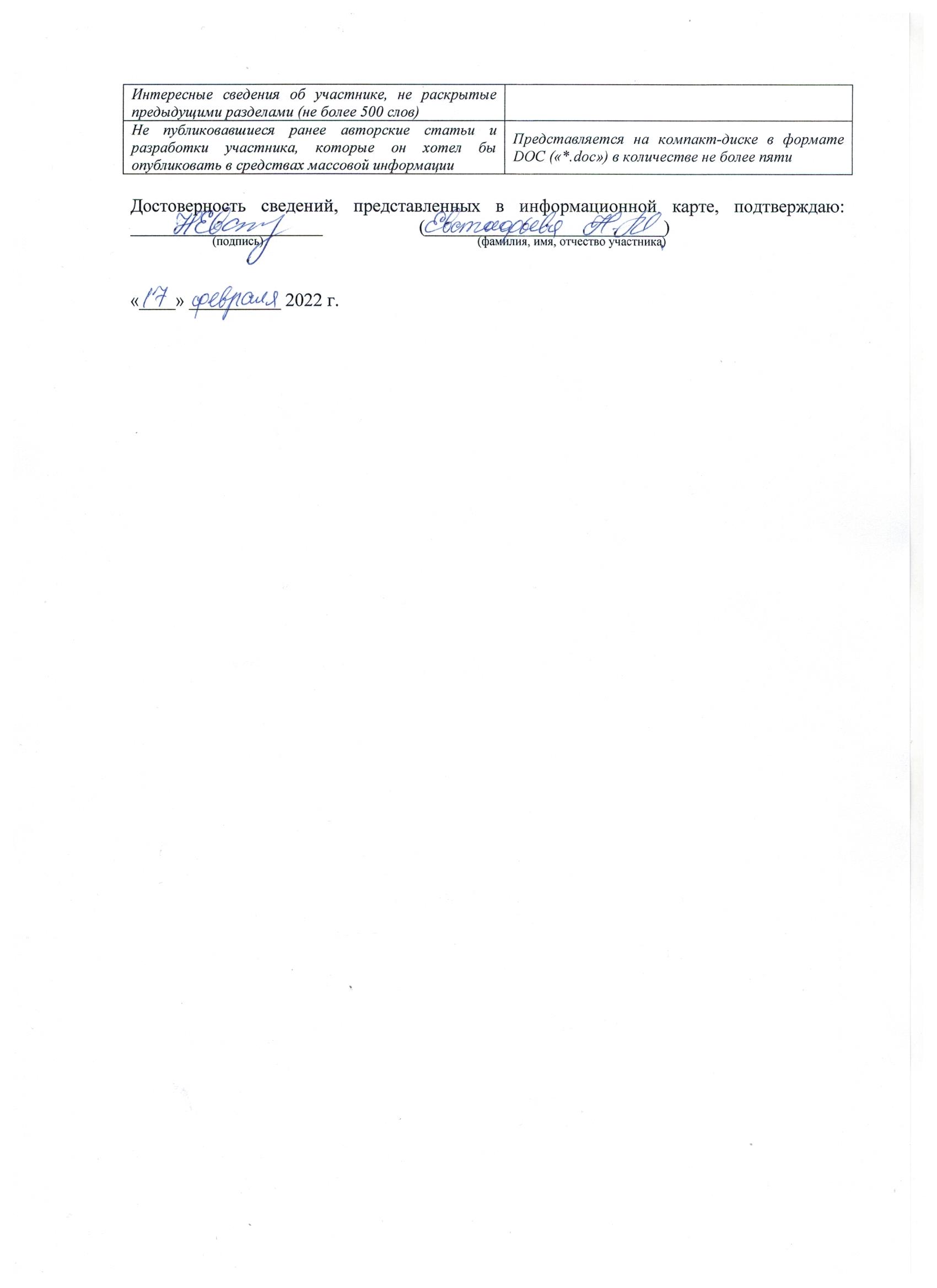 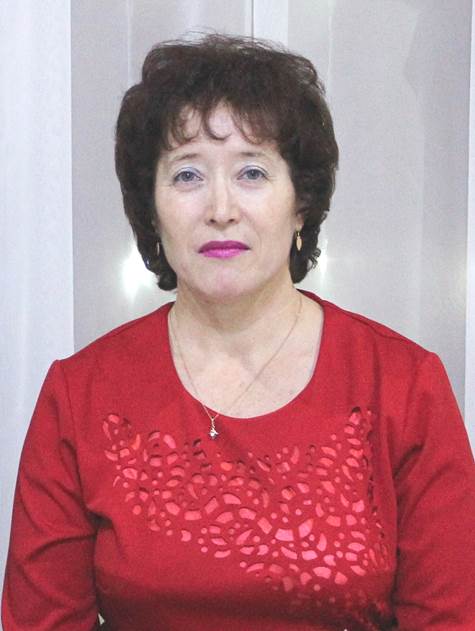 Информационная карта участника XVII республиканского конкурса на лучшего классного руководителя 2022 года «Самый классный классный» _____Евстафьева_______________________________ (фамилия)_____Надежда Михайловна_______________________ (имя, отчество)( _Шумерлинский муниципальный округ____________ )(наименование района, города Чувашской Республики)1. Общие сведения1. Общие сведенияМуниципальный район (городской округ)Шумерлинский муниципальный округНаселенный пунктСело ХодарыДата рождения (день, месяц, год)23.12.1968Место рожденияС. ХодарыШумерлинского района Чувашской АССР Адреса в Интернете (сайт, блог и т.д.), где можно познакомиться с участником и публикуемыми им материаламиВсероссийский образовательный портал «Продленка» www.prodlenka.orgВсероссийское издание «ПЕДРАЗВИТИЕ» http://pedrazvitieСайт «Педагогическое издание. Вестник просвещения». https://vestnikprosveshheniyaВсероссийское издание «ПЕДПРОСПЕКТ.ру»2. Работа2. РаботаМесто работы (наименование образовательной организации в соответствии с уставом)МАОУ «Ходарская СОШ имени  И.Н.Ульянова»Занимаемая должность, преподаваемые предметыУчитель начальных классовКлассное руководство в настоящее время, в каком классе 1 и 4 классыОбщий трудовой и педагогический стаж (полных лет на момент заполнения анкеты)31 годКвалификационная категориявысшаяПочетные звания и награды (наименования и даты получения)Заслуженный учитель Чувашской Республики -  22.08.2018г.Благодарность Главы Чувашской Республики  М. Игнатьева –16.12.2015 г.       Почётная грамота Министерства образования и молодёжной политики Чувашской Республики – 25.07.2011г.3. Образование3. ОбразованиеНазвание и год окончания учреждения профессионального образованияЧувашский Государственный педагогический институт имени И. Я. Яковлева, 1990 годСпециальность, квалификация по дипломуСпециальность- педагогика и методика начального обучения, квалификация – учитель начальных классов средней школыДополнительное профессиональное образование за последние три года (наименования образовательных программ, модулей, стажировок и т.д., места и сроки их получения)-Основные публикации (в т. ч. брошюры, книги)ст. «Творческая деятельность учащихся на уроках литературного чтения» в сборнике «Инновации и традиции в современной школе»4. Общественная деятельность4. Общественная деятельностьУчастие в общественных организациях (наименование, направление деятельности и дата вступления)Участие в деятельности управляющего (школьного) советаУчастие в разработке и реализации муниципальных, региональных, федеральных, международных программ и проектов (с указанием статуса участия)Участие в реализации5. Досуг5. ДосугХоббиМузыка, создание видеоклипов, вязание6. Контакты6. КонтактыМобильный телефон 89176544808Личная электронная почтаevstafeva68@mail.ruАдрес личного сайта в ИнтернетеАдрес школьного сайта в Интернетеhttps://hodargym-shumr.edu21.cap.ruhttp://www.hodargym-shumr.edu21.cap.ru/7. Профессиональные ценности7. Профессиональные ценностиПедагогическое кредо участникаКредо означает «верю». Я верю -  каждый ребёнок талантлив! Но талантлив по своему. Педагогу надо только помочь ему раскрыть себя, показать все свои возможности. И я как педагог всегда ставлю перед собой цель: увидеть, разглядеть, не пропустить в ребенке все лучшее, что в нем есть, и дать импульс к  самосовершенствованию через развитие творчества.Почему нравится работать в школеМне радость приносит, прежде всего, моя семья, мой сын, и, конечно же, моя работа. Мне радостно от  того, что дети общаются со мной, что я им нужна и как педагог, и как человек. Истоки моей сегодняшней радости в том, что я могу внести свой вклад в культурное и духовное  воспитание человека. Все мои ученики "звездочки", только одна звездочка горит ярче, другая стесняется раскрыться, поэтому ее надо приободрить, похвалить! Учитель эти звезды зажигает!Профессиональные и личностные ценности, наиболее близкие участникуУчитель – человек постоянно находящийся в поиске, выявляющий проблемы, ставящий цели, достигающий результата. Когда все время, кажется, что что-то можно изменить, улучшить. И снова поиски, переживания, бессонные ночи. Я так и живу с тех пор, как пришла в школу.8. Приложения8. ПриложенияПодборка цветных фотографий:1. портрет 913 см;2. жанровая (с учебного занятия, внеклассного мероприятия, педагогического совещания и т.д.);3. дополнительные жанровые фотографии (не более 5)Представляется на компакт-диске в формате JPEG («*.jpg») с разрешением не менее 300 точек на дюйм без уменьшения исходного размера